Technika klasa 4Na podstawie poznanych wiadomości odpowiedz na poniższe pytania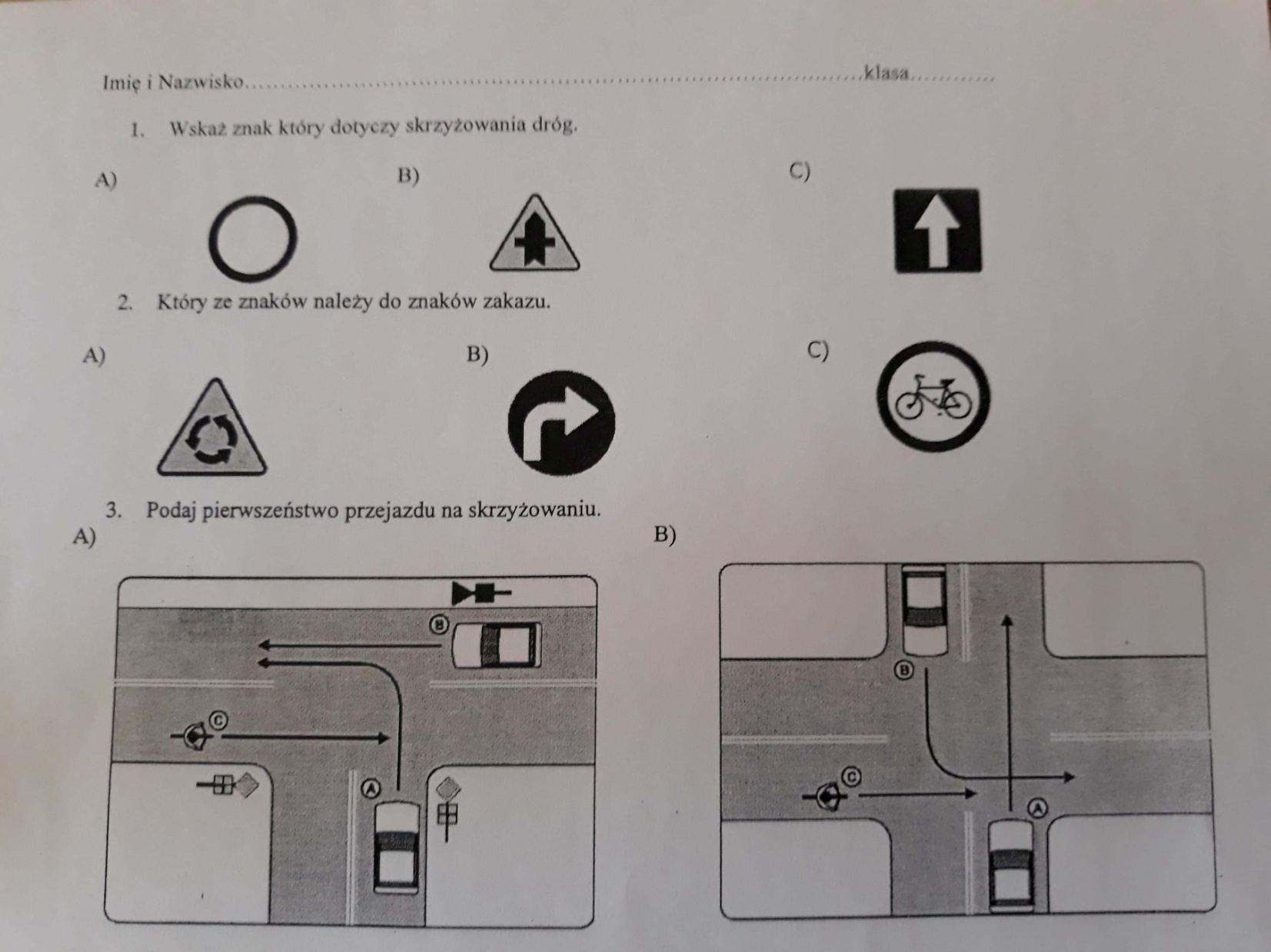 Odpowiedzi wyślij na adres dmomot23@gmail.com